Maths – 18.6.20 (Year 2)Your maths task today involves using your problem solving skills. There are 3 questions that are mild, spicy and hot.I would like you to have a go at answering all of them and show your working out.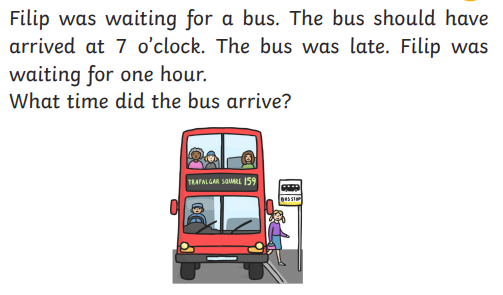 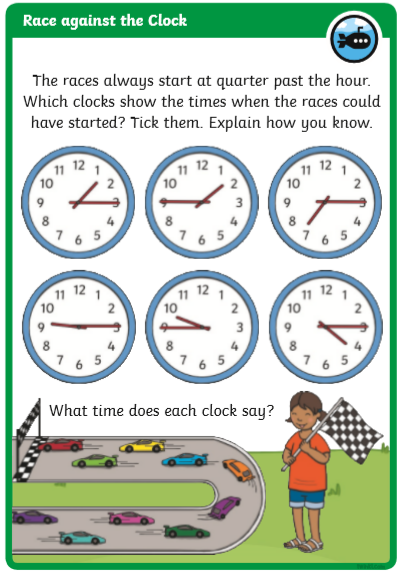 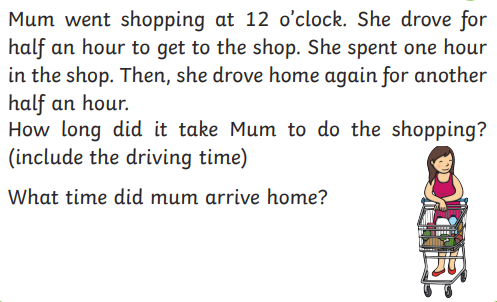 